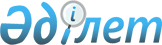 Ақтөбе облысы Әйтеке би аудандық мәслихаттың 2021 жылғы 6 қаңтардағы № 520 "2021–2023 жылдарға арналған Сарат ауылдық округ бюджетін бекіту туралы" шешіміне өзгерістер енгізу туралы
					
			Мерзімі біткен
			
			
		
					Ақтөбе облысы Әйтеке би аудандық мәслихатының 2021 жылғы 15 қыркүйектегі № 92 шешімі. Мерзімі өткендіктен қолданыс тоқтатылды
      Ақтөбе облысы Әйтеке би аудандық мәслихат ШЕШТІ:
      1. Ақтөбе облысы Әйтеке би аудандық мәслихаттың "2021-2023 жылдарға арналған Сарат ауылдық округ бюджетін бекіту туралы" 2021 жылғы 6 қаңтардағы № 520 шешіміне (Нормативтік құқықтық актілерді мемлекеттік тіркеу тізілімінде № 7968 болып тіркелген) келесідей өзгерістер енгізілсін:
      1-тармақ жаңа редакцияда жазылсын:
      "1. 2021-2023 жылдарға арналған Сарат ауылдық округ бюджеті тиісінше 1, 2 және 3 қосымшаларға сәйкес, оның ішінде, 2021 жылға келесідей көлемде бекітілсін:
      1) кірістер – 33 450 мың теңге, оның ішінде:
      салықтық түсімдер – 530 мың теңге;
      трансферттер түсімі – 32 920 мың теңге;
      2) шығындар – 33 553,4 мың теңге;
      3) таза бюджеттік кредиттеу – 0 теңге;
      4) қаржы активтерiмен жасалатын операциялар бойынша сальдо – 0 теңге;
      5) бюджет тапшылығы (профициті) – -103,4 мың теңге;
      6) бюджет тапшылығын қаржыландыру (профицитін пайдалану) – 103,4 мың теңге, оның ішінде:
      бюджет қаражатының пайдаланылатын қалдықтарды – 103,4 мың теңге";
      көрсетілген шешімнің 1-қосымшасы осы шешімнің қосымшасына сәйкес жаңа редакцияда жазылсын.
      2. Осы шешім 2021 жылғы 1 қаңтардан бастап қолданысқа енгізіледі. 2021 жылға арналған Сарат ауылдық округ бюджеті
					© 2012. Қазақстан Республикасы Әділет министрлігінің «Қазақстан Республикасының Заңнама және құқықтық ақпарат институты» ШЖҚ РМК
				
      Әйтеке би аудандық мәслихаттың хатшысы 

Е. Б. Таңсықбаев
Әйтеке би аудандық мәслихаттың 2021 жылғы 15 қыркүйектегі № 92 шешіміне қосымшаӘйтеке би аудандық мәслихаттың 2021 жылғы 6 қаңтардағы № 520 шешіміне 1 қосымша
Санаты
Санаты
Санаты
Санаты
Сомасы, (мың теңге)
Сыныбы
Сыныбы
Сыныбы
Сомасы, (мың теңге)
Кіші сыныбы
Кіші сыныбы
Сомасы, (мың теңге)
Атауы
Сомасы, (мың теңге)
1
2
3
4
5
I. КІРІСТЕР
33450
1
Салықтық түсімдер
530
04
Меншікке салынатын салықтар
530
1
Мүлікке салынатын салықтар
3
3
Жер салығы
14
4
Көлік құралдарына салынатын салық
513
2
Салықтық емес түсімдер
0
01
Мемлекеттік меншіктен түсетін кірістер
0
5
Мемлекет меншігіндегі мүлікті жалға беруден түсетін кірістер
0
4
Трансферттердің түсімдері
32920
02
Мемлекеттік басқарудың жоғары тұрған органдарынан түсетін трансферттер
32920
3
Аудандардың (облыстық маңызы бар қаланың) бюджетінен трансферттер
32920
Функционалдық топ
Функционалдық топ
Функционалдық топ
Функционалдық топ
Функционалдық топ
Сомасы, (мың теңге)
Кіші функционалдық топ
Кіші функционалдық топ
Кіші функционалдық топ
Кіші функционалдық топ
Сомасы, (мың теңге)
Бюджеттік бағдарламалардың әкімшісі
Бюджеттік бағдарламалардың әкімшісі
Бюджеттік бағдарламалардың әкімшісі
Сомасы, (мың теңге)
Бағдарлама
Бағдарлама
Сомасы, (мың теңге)
Атауы
Сомасы, (мың теңге)
1
2
3
4
5
6
II. ШЫҒЫНДАР
33553,4
01
Жалпы сиппатағы мемлекеттік қызметтер
19027
1
Мемлекеттiк басқарудың жалпы функцияларын орындайтын өкiлдi, атқарушы және басқа органдар
19027
124
Аудандық маңызы бар қала, ауыл, кент, ауылдық округ әкімінің аппараты
19027
001
Аудандық маңызы бар қала, ауыл, кент, ауылдық округ әкімінің қызметін қамтамасыз ету жөніндегі қызметтер
19027
07
Тұрғын үй-коммуналдық шаруашылық
250
3
Елді-мекендерді көркейту
250
124
Аудандық маңызы бар қала, ауыл, кент, ауылдық округ әкімінің аппараты
250
008
Елді мекендердегі көшелерді жарықтандыру
250
12
Көлiк және коммуникация
500
1
Автомобиль көлiгi
500
124
Аудандық маңызы бар қала, ауыл, кент, ауылдық округ әкімінің аппараты
500
013
Аудандық маңызы бар қалаларда, ауылдарда, кенттерде, ауылдық округтерде автомобиль жолдарының жұмыс істеуін қамтамасыз ету
500
15
Трансферттер
13673
1
Трансферттер
13673
124
Аудандық маңызы бар қала, ауыл, кент, ауылдық округ әкімінің аппараты
13673
051
Заңнаманы өзгертуге байланысты жоғары тұрған бюджеттің шығындарын өтеуге төменгі тұрған бюджеттен ағымдағы нысаналы трансферттер
13673
ІІІ.Таза бюджеттік кредит беру
0
IV. Қаржы активтерімен жасалатын операция бойынша сальдо
0
V. Бюджет тапшылығы (профицит)
-103,4
VI. Бюджет тапшылығын қаржыландыру (профицитін пайдалану)
103,4
Санаты
Санаты
Санаты
Санаты
Сомасы, (мың теңге)
Сыныбы
Сыныбы
Сыныбы
Сомасы, (мың теңге)
Кіші сыныбы
Кіші сыныбы
Сомасы, (мың теңге)
Атауы
Сомасы, (мың теңге)
8
Бюджет қаражатының пайдаланылатын қалдықтары
103,4
01
Бюджет қаражаты қалдықтары
103,4
1
Бюджет қаражатының бос қалдықтары
103,4